Lesson Study 10:00 – 11:00Sabbath School 11:10 – 11: 25Announcements 11:25 – 11:35Worship Service 11:35Worship ServiceSunset Today: 7:44  pm 			Next Friday: 7:35 pmJoys & ConcernsSeptember 16, 2023Prayer RequestsJean Burrus, Clay BurrusMaggie Hartle – HealthJellico HospitalJCA teachers, students, and familiesPatty Long – Lung cancer3rd Grant requested for the Bread of LifeA friend of Doug Towels that has health issuesDennis Schmidt – healthBillie’s friend Jimmy – weak from CovidYoung Boy’s death after heart transplantPrayer for his family and donor’s familyRegina’s brother – health issueBonnie Towles’ great-nephew – cancerSam Spinolo - jobPraisesIncrease in Prayer Meeting attendanceFor those who are leading out in Bible StudiesSafety in a dangerous world2nd Grant received for Bread of LifeMarie’s Recovering from surgeryAlex Powell got a carDavid & Regina safe return from BrazilBirthdaysSeptember 19 – Mrs. ThibaudeauSeptember 19 – Enoch EckrightSeptember 20 – Wendy WilkensSeptember 21 – Harold EscalanteThe King’s BusinessWelcome to the Jellico Seventh-day Adventist Church. We hope you have a blessed Sabbath! After the service, join us in the gym for potluck. Next Sabbath: The Sabbath School Teacher will be Caroline Towles. The Speaker will be Danny Chacko. Offering will be for Georgia-Cumberland Ministries. Potluck will be Spaghetti. Calendar:September 18 – Reversing DiabetesSeptember 20 – Prayer Meeting EW 159September 20 – 7:15 – Church BoardSeptember 29-30 – Sabbath in the SmokiesOctober 7 - CommunionCommunity Needs: Springs of Life - $200/mo.Jellico Christian Radio 96.5 FM needs $350/month. Mark money for Radio Ministry.Reversing Diabetes Program – We had a great start to the Reversing Diabetes program with 6 in attendance. We talked about insulin resistance and what a difference veggies, fruits and exercise can make. We are expecting more in attendance next week. Will you be attending? Please contact Kerri Boone for information.Community Center Movie – Will be this afternoon, September 16, at 4 pm. It will be “Part 1 – Abraham”.PickleballJoin us on Sundays at 6:30 pm in the gym!Reversing Diabetes – Begins Sept. 18 at 6 p.m. Call Kerri Boone to sign up!Address: (Lenora’s birthday was Sept. 15)Lenora PudleinerRegency Retirement Village #365739 East 2nd North StreetMorristown, TN 37814School Need: A 12 Foot LadderCommunion: October 7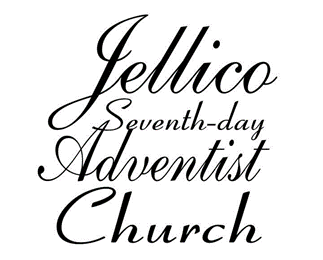 No RainSeptember 16, 2023PreludeKaren PiresCall to WorshipChris SpinoloHymn of Praise“We Gather Together”“We Gather Together”#8Pastoral Prayer“Praises & Concerns/”Cares Chorus”“Praises & Concerns/”Cares Chorus”Chris SpinoloWorship in GivingChris SpinoloOffertoryKaren PiresDoxology/PrayerChris SpinoloSpecial MusicPastor PiresPastor PiresSermon“No Rain”“No Rain”Pastor PiresClosing Song“Jesus Is All the World to Me”“Jesus Is All the World to Me”#185BenedictionPastor PiresPostludeKaren PiresChurch BudgetChurch BudgetReceived for Budget$615.00Monthly Budget$780.00UYTD$13,583.72Remember Online Giving!Remember Online Giving!Weekly Prayer Meeting OptionsWeekly Prayer Meeting OptionsWeekly Prayer Meeting OptionsLinda’s Community Service Study Group 5 pmTuesdayChurch Prayer Meeting 6 pmWed.Hadassah’s Bible Study Group6 pmFridayPastor Kevin Pires can be reached at803-403-3538 / kevinkarenp@gmail.comOff Day:  MondayHead Elder: David Escalante423-494-2543Linda Eaves, Community Services:423-784-6193Hours:Tues. 2-5p  Thurs. 9a-1 pBulletin deadline is WednesdayKaren Pires: 803-727-2214karensjoy@gmail.comAdventist Online Giving Apps – https://adventistgiving.org/ https://jellicotn.adventistchurch.org/